Ձև N 1-2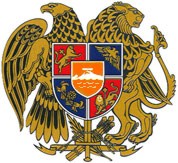  ՀԱՅԱՍՏԱՆԻ ՀԱՆՐԱՊԵՏՈՒԹԿՈՏԱՅՔԻ ՄԱՐԶԻ ԲՅՈՒՐԵՂԱՎԱՆ ՀԱՄԱՅՆՔ(մարզը, համայնքը)ՆԱԽԱԳԾՄԱՆ ԹՈՒՅԼՏՎՈՒԹՅՈՒՆ(ՃԱՐՏԱՐԱՊԵՏԱՀԱՏԱԿԱԳԾԱՅԻՆ ԱՌԱՋԱԴՐԱՆՔ) N 16  13 օգոստոսի 2020թ.Օբյեկտ   1  (մեկ) հարկանի հասարակական նպատակային նշանակության ավտոտեխսպասարկման կայան կառուցելու(օբյեկտի անվանումը, կառուցում, վերակառուցում, ուժեղացում, վերականգնում, գործառնական նշանակության փոփոխություն)_                    ______________________________________________________________________(հակիրճ բնորոշումը, հզորությունը_________ ________________________________ նախագծային փաստաթղթերի մշակման համար:__________«Աշխատանքային նախագիծ», (II կատեգորիա), միջին ռիսկայնության աստիճան ______ ռիսկայնության աստիճանը (կատեգորիան), նախագծման փուլերը և այլն)Գտնվելու վայրը Հայաստանի Հանրապետության Կոտայքի մարզ համայնք Բյուրեղավան քաղաք Բյուրեղավան Զորավար Անդրանիկի փողոց 27/98 հասցեի հասարակական կառուցապատման հողամաս___________(մարզի, համայնքի, փողոցի անվանումները, շենքի համարը, հողամասի ծածկագիրը)Կառուցապատող Սերգեյ Սամվելի Սարգսյանի,Գոհար Վոլոդյայի Սարգսյանի (ք. Բյուրեղավան 32շ.40բն.)  հեռ.094606967_ բնակության վայրը, հեռախոսահամարը, էլեկտրոնային հասցեն)      Առաջադրանքի տրամադրման հիմքը սեփականաության  վկայական  N13052013-07-0063 կառուցապատման հայտ,  հողամասի հատակագիծ օբյեկտի առաջարկվող տեղանշմամբ, Էսքիզային նախագիծ_____ կարգով հողամասի տրամադրման, անշարժ գույքի փոփոխման իրավունքը հաստատող անհրաժեշտ փաստաթղթերը) Առաջադրանքի գործողության ժամկետը ____________________________________________ՆԱԽԱԳԾՎՈՂ ՀՈՂԱՄԱՍԻ ԲՆՈՒԹԱԳԻՐԸ(աստղանիշով (*) նշված դրույթների գրաֆիկական արտացոլումը տրամադրվում է կից ներկայացվող ամփոփ սխեմայով` Մ 1:500)ՆԱԽԱԳԾԱՅԻՆ ՊԱՀԱՆՋՆԵՐԸ(աստղանիշով (*) նշված դրույթների գրաֆիկական արտացոլումը տրամադրվում է կից ներկայացվող ամփոփ սխեմայով` Մ 1:500)ԼՐԱՑՈՒՑԻՉ ՊԱՅՄԱՆՆԵՐԸՀԱՅԱՍՏԱՆԻ ՀԱՆՐԱՊԵՏՈՒԹՅԱՆ ԿՈՏԱՅՔԻ ՄԱՐԶԻ ԲՅՈՒՐԵՂԱՎԱՆ ՀԱՄԱՅՆՔԻ ՂԵԿԱՎԱՐ                                          ___________________________________________________________         ____Հ. ԲԱԼԱՍՅԱՆ Կ. Տ.                         Դ. Դանիելյան                                   հեռ. 0222 6 52 03(կառուցապատման նպատակով ՀՀ օրենսդրությամբ սահմանված(N 1 հավելվածի 32-րդ կետին համապատասխան)1. Հողամասը գտնվում էԲնակավայրերի նպատակային նշանակության , հասարակական կառուցապատման     տարածք,   _____(հողամասի դիրքը քաղաքաշինական միջավայրում,դրա նպատակային և գործառնական նշանակությունը)2. (*) Հողամասի չափերը                     ծածկագիր՝ 07-003-0037-0138, 0.008հա. հող_____                                          ____________________________________________________________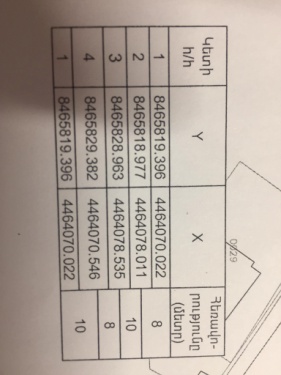 (հողամասի սահմանները՝ կոորդինատային նշահարմամբ, մակերեսը (հա)3. Հողամասի առկա վիճակը________ազատ, հարթ, անբարեկարգ տարածք___________________________(ռելիեֆի բնութագիրը, շենքերի (այդ թվում` քանդման ենթակա) առկայությունը (օգտագործումը, նշանակությունը, հարկայնությունը, շինարարական նյութերը և այլն), կանաչապատումը, բարեկարգումը և այլն)4. (*) Տրանսպորտային պայմանները_համայնքային նշանակության ճանապարհ , _________________________________(ճանապարհների առկայությունը, երկաթուղային տրանսպորտի մոտեցումները և այլն)5. (*) Ինժեներական ցանցեր և սարքավորումներ(ջրամատակարարման,
կոյուղու, գազամատակարարման, տաք ջրի մատակարարման, էլեկտրամատակարարման, էլեկտրոնային հաղորդակցության համակարգեր)հարակից տարածքով անցնող ստորգետնյա մալուխ, ջրագիծ, կոյուղագիծ,  էլեկտրամատակարարման,էլեկտրոնային հաղորդակցության համակարգեր, գազամատակարարման համակարգ ___________________________________________(նախագծվող հողամասով կամ կից տարածքով անցնող ինժեներական ենթակառուցվածքները, այդ թվում` ստորգետնյա)6. (*) Կից հողամասերհամայնքային սեփականության հող, ճանապարհ, ___(կից հողօգտագործումների անվանումը և դրանց սահմանները՝ համաձայն ներկայացված սխեմայի)7. Բնության հատուկ պահպանվող և (կամ) պատմամշակութային հուշարձանների տարածքներ (պահպանական գոտիներ)___________________-----------------______________________________(հուշարձանի անվանումը, կարգավիճակը և այլն)8. (*) Հատակագծային սահմանափակումներ_ նախագիծը մշակել համաձայն տրված առաջադրանքի(տեղանքում գործող արտադրական, պաշտպանվող օբյեկտների, ինժեներատրանսպորտային ենթակառուցվածքների և այլ օբյեկտների նկատմամբ սահմանափակումները, այդ թվում՝ սերվիտուտները)9. Ճարտարապետահատակագծային պահանջներղեկավարվել ՀՀ գործող նորմերին համապատասխան_ըստ միջավայրի պայամնների, հաշվի առնել միջավայրի քաղաքաշինական առանձնահատկությունները, հատակագծային լուծումները ըստ պատվիրատուի առաջադրանքի, տանքի գույն  RGB RAL 159-51-33 3016 49/31980 ՝ ըստ միասնական պահանջներ սահմանող ուղեցույցի, կառուցվող նախագծի վերաբերյալ     _____________(ելնելով Հայաստանի Հանրապետության օրենսդրության և նորմատիվատեխնիկական փաստաթղթերի պահանջներից, առկա քաղաքաշինական ծրագրային փաստաթղթերի դրույթներից կամ դրանց բացակայության դեպքում՝ կազմավորված (կազմավորվող) քաղաքաշինական միջավայրի պայմաններից առաջարկություններ ճակատների ձևավորման, տանիքների, արտաքին դռների, պատուհանների համամասնությունների և գունային լուծումների վերաբերյալ)9.1. (*) օբյեկտի հեռավորությունը կարմիր գծից (մետր)Ապահովել փողոցի կառուցապատման գիծը9.2. (*) հեռավորությունը հարևան հողակտորներից (օբյեկտներից) (մետր)____------_ ____________________9.3. թույլատրելի բարձրությունը (մետր)սահմանային հարկայնության բարձրությունը գերազանցող շենքերի և շինությունների նախագծման դեպքում` ՀՀՇՆ II-6.02-2006 «Սեյսմակայուն շինարարություն. Նախագծման նորմեր» շինարարական նորմերով սահմանված պահանջների ապահովում (հատուկ հաշվարկային մեթոդներ, սեյսմակայունության բարձրացման 
միջոցառումներ և այլն)     ներքին հ=3.5մ  , միջև տանիք -H= 4.5մ9.4. կառուցապատման խտության գործակիցը (կառույցի (կառույցների) ընդհանուր մակերեսի հարաբերությունը հողամասի մակերեսին)______________          1______________________________________________9.5. կառուցապատման տոկոսը (կառուցապատվող (անջրանցիկ) տարածքի հարաբերությունը հողամասի մակերեսին՝ տոկոսներով (%)                           _________100%________________9.6. կանաչապատման տոկոսը (կանաչապատ տարածքի հարաբերությունը հողամասի մակերեսին՝ տոկոսներով (%)_________________ 0-%_________________________________9.7. այլ պահանջներ__տարածքում տեղադրել ինֆորմացիոն վահանակ________________________10. Հողամասում գտնվող շենքերի ու շինությունների քանդման կամ տեղափոխման (ապամոնտաժման) պայմանները և աշխատանքների հերթականությունը__________________-----------_____________________________11. Ստորգետնյա, կիսանկուղի և առաջին հարկերի տարածքների օգտագործման պայմանները____________________------------___________________________12. (*) Ինժեներական ցանցեր և սարքավորումներՊահանջներ՝ գոյություն ունեցող և նախագծվող ենթակառուցվածքների ու ցանցերի նկատմամբ համաձայնեցնել իրավասու կազմակերպությունների հետ12.1. (*) ջրամատակարարում, կոյուղի, տաք ջրի մատակարարումԿցվում է    «ՎԵՈԼԻԱ ՋՈՒՐ» փակ բաժնետիրական ընկերություն(համաձայն մատակարարող կազմակերպության տեխնիկական պայմանների)12.1. (*) ջրամատակարարում, կոյուղի, տաք ջրի մատակարարում12.2. (*) էլեկտրամատակարարումԿցվում է _«ՀԷՑ» ՓԲԸ, «ԽՍՍ» տնօրինության  «Նաիրի»_էլեկտրական ցանցեր12.2. (*) էլեկտրամատակարարում(համաձայն մատակարարող կազմակերպության տեխնիկական պայմանների)12.3. (*) գազամատակարարումԿցվում է _«Գազպրոմ Արմենիա»  ՓԲԸ   Աբովյանի ԳԳՄ_____________________________12.3. (*) գազամատակարարում(համաձայն մատակարարող կազմակերպության տեխնիկական պայմանների)12.4. (*) էլեկտրոնային հաղորդակցության մալուխատար կոյուղու (ներառյալ դիտահորը) տեղադիրքըԿցվում է _______________________________________________________________12.4. (*) էլեկտրոնային հաղորդակցության մալուխատար կոյուղու (ներառյալ դիտահորը) տեղադիրքը(համաձայն N 1 հավելվածի 57-րդ կետի 2-րդ ենթակետով սահմանված ելակետային տվյալների)12.5. թույլ հոսանքներ___ ___________________________________________12.6. աղբահանությունԿնքել համապատասխան պայմանագիր աղբահանություն  կազմակերպող  իրվասու կազմակերպության հետ13. Տարածքի ինժեներական նախապատրաստում«Բյուրեղավան կանաչապատում և բարեկարգում»  ՀՈԱԿ կազմակերպել ջրահեռացում(ռելիեֆի կազմակերպման, ջրահեռացման, ինժեներական պաշտպանության միջոցառումները)14. Բարեկարգում_ ապահովել հարակից տարածքի մաքրությունը,  կանաչապատումը, բարեկարգումը(լանդշաֆտային պլանավորման վերաբերյալ պահանջները, կանաչապատում, ճարտարապետական փոքր ձևեր, ցանկապատում, գովազդ և այլն)15. Շինարարական նյութերՔար,Երկաթ/բետոն, տուֆ, բազալտ, կոպտատաշ_քարե շար, մետաղ, ապակի, փայտ , ավազ, թիթեղ  և այլն ըստ համաձայնեցված նախագծի___________________________(շինարարական նյութերի օգտագործման առաջարկությունները տանիքների, ճակատների լուծումների, արտաքին դռների, պատուհանների վերաբերյալ)16. Պաշտպանական կառույցներշինարարության ընդացքում ցանկապատել տարածքը և ստեղծել  անհրաժեշտ այլ պաշտպանական միջոցներ__________________________________________________(արտակարգ իրավիճակներում մարդկանց և օբյեկտների պաշտպանության միջոցառումները)17. Հակահրդեհային պահանջներապահովել հակահրդեհային նորմատիվ պահանջները(հակահրդեհային անվտանգության ապահովման միջոցառումները)18. Հաշմանդամների և բնակչության սակավաշարժ խմբերի պաշտպանության միջոցառումներ_________________________________________________________________19. Շրջակա միջավայրի պահպանումչիրականացնել  վտանգավոր միջոցառումներ, որը կթողնի բացասական ազդեցություն շրջակա միջավայրի վրա, ըստ գործող նորմերի___________________________________(շրջակա միջավայրը վտանգավոր ազդեցությունից բացառելու միջոցառումները)20. Շինարարության կազմակերպումճանապարհի երթևեկելի մասում չստեղծել  երթևեկությանը խոչնդոտ հանդիսացող պայմաններ__________________________________________________________________(առաջարկություններ շինարարության հետ կապված անբարենպաստ ազդեցության բացառման, քաղաքային տնտեսության և տրանսպորտի անխափան աշխատանքի ապահովման վերաբերյալ)21. Առաջադրանքի գործողության ժամկետը և նախագծի մշակման փուլերը_____________«Աշխատանքային նախագիծ» , 12 (տասներկու) ամիս(նշվում են առաջադրանքի գործողության ժամկետը և նախագծի մշակման փուլերը)(նշվում են առաջադրանքի գործողության ժամկետը և նախագծի մշակման փուլերը)22. Նախագծային փաստաթղթերի փորձաքննությանը ներկայացվող պահանջներՀայաստանի Հանրապետության կառավարության 2015 թվականի մարտի 19-ի  № 596-Ն ___________որոշմամբ_հաստատված կարգին համապատասխան______________(Հայաստանի Հանրապետության օրենսդրությամբ սահմանված փորձաքննության տեսակը կամ նախագծողի երաշխավորագիրը` հղում կատարելով համապատասխան իրավական ակտին)23. Միջանկյալ համաձայնեցում_______________________________________________(իրավասու մարմնի կամ Հայաստանի Հանրապետության օրենսդրությամբ նախատեսված դեպքերում շահագրգիռ մարմինների հետ էսքիզային նախագծի նախնական համաձայնեցում, նշվում է նաև առաջադրանքի փոփոխման հնարավորությունը` N 1 հավելվածի 87-րդ կետով նախատեսված դեպքում)24. Հասարակական քննարկումներՀՀ կառավարության 1998 թվականի  հոկտեմբերի  28-ի թիվ  660 որոշման պահանջների __________________________________________________________համաձայն(Հայաստանի Հանրապետության օրենսդրությամբ սահմանված դեպքերում և կարգով)25. Համաձայնեցումների կամ մասնագիտական եզրակացությունների ստացում  նախագիծը համաձայնեցնել  Բյուրեղավանի համայնքապետարանի հետ և ինժեներական ենթակառուցվածքի տեղափոխման անհրաժեշտության դեպքում պայմանների վերաբերյալ համաձայնություն ձեռք բերել տվյալ ենթակառուցվածքի սեփականատիրոջ (օգտագործողի) ___________հետ` մինչև նախագծային աշխատանքներն սկսելը___________________(նշվում են տվյալ օբյեկտի համաձայնեցման՝ օրենքով սահմանված պահանջները՝ հուշարձանների ու բնության պահպանության և այլ լիազորված մարմինների հետ, ինչպես նաև N 1 հավելվածի 56-րդ կետով սահմանված դեպքերում` ինժեներական ենթակառուցվածքի սեփականատիրոջ (օգտագործողի) հետ)26. Փոստային բաժանորդային պահարանների տեղադրում_______________________________________________27. Այլ պայմաններ_______________________________________________  (ստորագրությունը, անունը, ազգանունը)